1)Matteo parte da casa per andare a scuola a piedi. A metà strada si accorge di aver dimenticato il libro di matematica, e torna indietro a prenderlo. Riparte da casa, e fa tutto il tragitto correndo per non arrivare tardi.	Quale tra i seguenti grafici è il più adatto a illustrare il racconto? Spiega perché scarti gli altri grafici.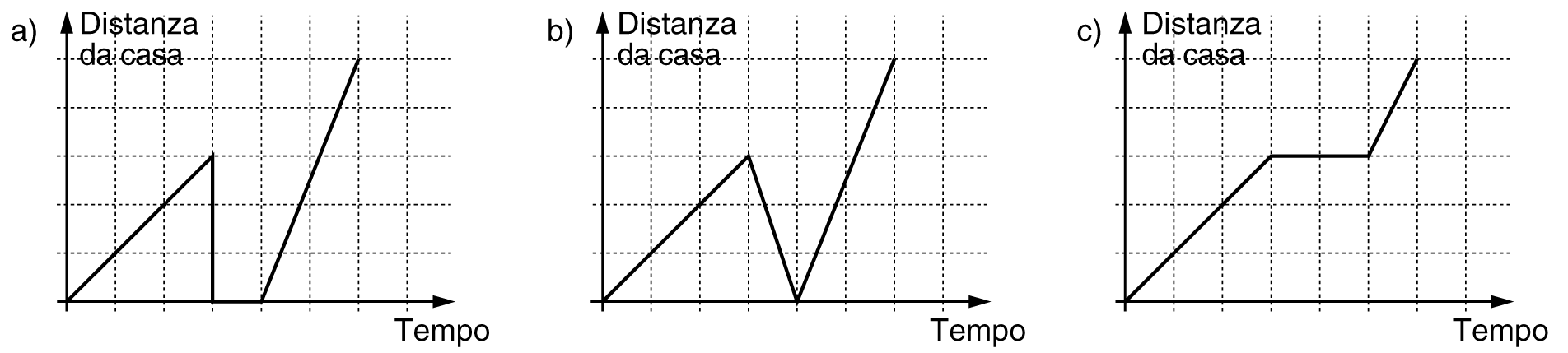 2)Calcola il valore della funzione y = 8x – 5, quando 3) Disegna il grafico 4)Una panetteria prepara dei sacchetti con dei panini, mettendo 5 panini in ogni sacchetto. Da un impasto si ottengono i panini per riempire 258 sacchetti. Quanti sacchetti occorrono se si decide di mettere 6 panini per  sacchetto?5) Per fare 60 km una barca consuma 18 l di carburante. Quanto carburante consuma per fare  150 km?6)Due imprese, la Balloon e la Gas, offrono lavoro per venditori di palloncini. 	La funzione  y = 0,2x + 15  indica la paga giornaliera in euro, in funzione del numero di palloncini venduti (x), lavorando per l’impresa Ballon. Viceversa la funzione y = 0,4x + 10 indica la paga giornaliera lavorando per la Gas.	a)	Calcola, per ciascuna impresa, quanto si guadagna al giorno vendendo 15 palloncini.	b)	Per guadagnare 30 €, quanti palloncini si dovrebbero vendere lavorando con l’impresa Ballon? E lavorando con la Gas?	7)Il grafico mostra l’andamento delle importazioni ed esportazioni di un certo prodotto dal 2002 al 2012. Rispondi basandoti sul grafico.	a)	A quanto ammontavano le importazioni nel 2003?	b)	Qual era la differenza tra le importazioni e le esportazioni di questo prodotto nel 2008?	c)	Descrivi cosa è successo alle importazioni ed esportazioni di questo prodotto tra il 2004 e il 2006.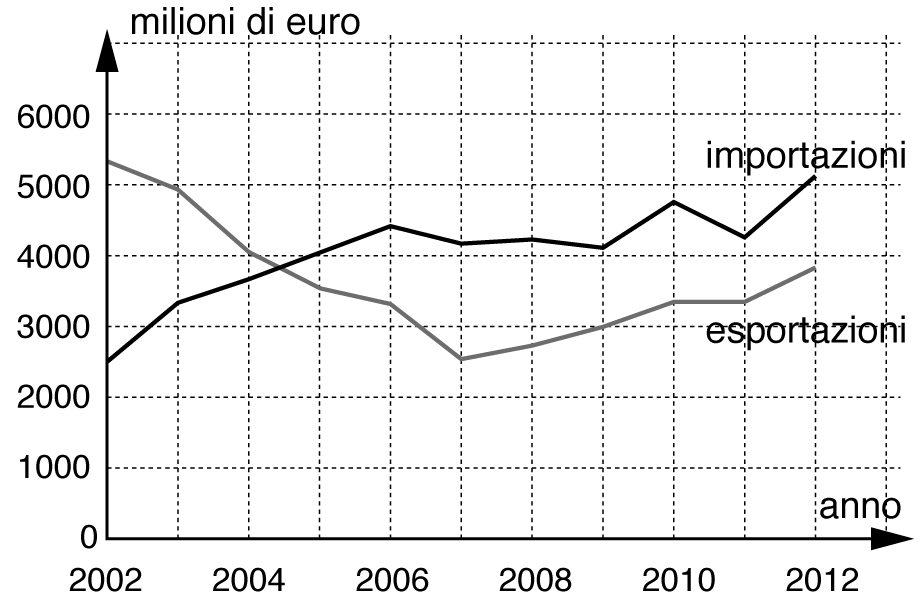 8)Il pavimento del bagno viene rivestito con mattonelle esagonali e triangolari. Il rapporto tra le mattonelle è di 1 : 2. Quante sono le mattonelle esagonali, se in totale vengono usate 624 mattonelle?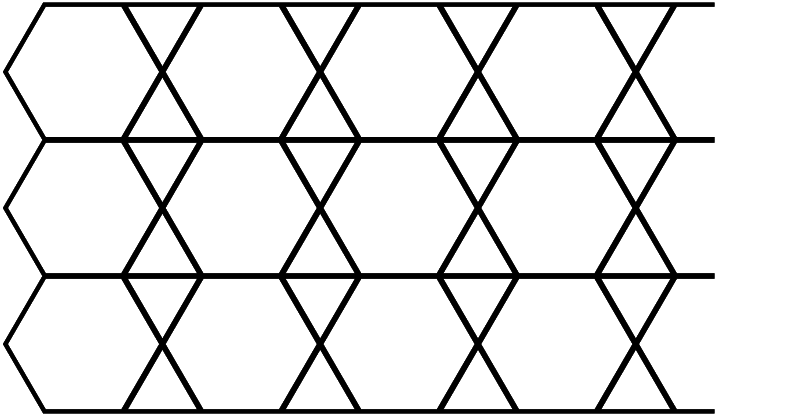 9)Spiega il concetto di grandezze direttamente proporzionali.grandezze inversamente proporzionali.	Usa degli esempi nelle tue spiegazioni.10) Indica con x un numero intero e con y  il suo Precedente. Scrivi la legge matematica che esprime y in funzione di x e rispondi:se x è pari lo è anche y?Se x è primo lo è anche y?Se x è un quadrato perfetto lo è anche y?La legge matematica ottenuta ha come diagramma cartesiano una semiretta uscente dall’origine?a) x = 3b) x = 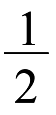 c) x = –5	a)	y = 4x + 3b) y = 2x                 c)  y = 15/x